附件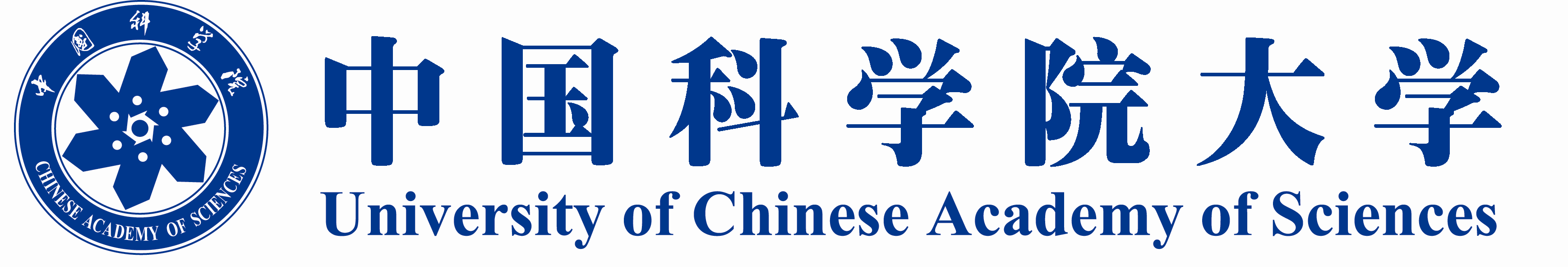 涉密研究生名单研究所保密委员会（公章）：                               注：1. 涉密学位论文的保密期限：“秘密”一般不超过10年，“机密”一般不超过20年；    2. 保密理由可简要描述，如国防军工、国家秘密等。研究所保密委员会负责人（签字）：        年   月   日序号学生姓名学号学位类别（博/硕）学科专业论文题目导师姓名密级保密期限存放部门及联系人申请学位时间解密时间保密理由